Образовательный проект «Начни своё дело»1 этап «РАСКРЫТИЕ СПОСОБНОСТЕЙ К ПРЕДПРИНИМАТЕЛЬСТВУ»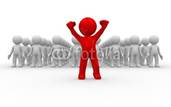 Цель программы: самооценка личных предпринимательских качеств, приобретение навыка поиска и выбора перспективной бизнес-идеи, SWOT-анализЦелевая аудитория: - начинающие предприниматели и граждане, желающие создать свое делоПродолжительность курса: 5 дней с 10.00 до 18.00 (50 академических часов)ДеньОбъёмРазделы программыПервый8 ак. ч.Раскрытие личности. Система личных ценностей предпринимателя. Понятие «личные ценности». Факторы, влияющие на формирование личных ценностей. Влияние тех или иных личных ценностей на успех предпринимательской деятельности. Мотивация предпринимателя.Понятие «мотивация личности». Мотивы, способствующие успеху предпринимательской деятельности. Анализ мотивации участников.Поведение в условиях конкуренции.Проверка межличностного доверия или доверия между партнерами.Взаимодействие сотрудничества, конкуренции и доверия. Преимущества и недостатки моделей конкуренции и сотрудничества. Сотрудничество в условиях конкуренции.Второй8 ак. ч.Личные качества успешных предпринимателей.Понятия «личные качества» и «предпринимательское поведение».Личные качества, способствующие успеху при ведении своего дела. Оценка личностных предпринимательских качеств участников, выявление ограничений, определение способов их преодоления.Целеполагание и целеустремленность.Понятия «цель», «целеполагание», «целеустремленность». Выявление характеристик цели. Классификация целей. Установление степени соответствия личных целевых ориентаций участников успешной предпринимательской деятельности. Развитие навыков целеполагания.Искусство ведения переговоров. Понятие «переговоры». Фазы переговоров, стратегии переговоров, тактика ведения переговоров. Тренировка навыков ведения переговоров. Умение разработки стратегии переговоров и умение применить ее эффективно в конкретных условиях. Сотрудничество в условиях конкуренции. Развитие навыков эффективного общения.Третий8 ак. ч.Ситуация, окружение.Умение определять свою позицию, место в мире бизнеса, устанавливать обратную связь. Совершенствование реакции на внешние стимулы.Управление персоналом.Способы мотивации персонала. Управление персоналом на основе мотивации. Эффективные стили руководства. Харизма. Постановка задач подчиненным.Планирование заданий, которые должны выполнить другие. Выполнение задания, которое планировали другие. Типы коммуникативного поведения, которые могут помочь или помешать выполнению задания.Четвёртый8 ак. ч.Поиск и анализ предпринимательских идей. Развитие креативности.Выработка и отбор перспективных предпринимательских идей.Бессознательные барьеры для творческого и новаторского мышления. Правила проведения мозгового штурма. Проведение мозгового штурма при генерировании предпринимательских идей.Просеивание идей (скрининг). Макроскриниг. SWOT-анализ.Метод SWOT-анализа. Формирование умения проводить SWOT-анализ бизнес-идеи. Подготовка к презентации выбранной идеи.Закрепление навыков презентации бизнес-идеи с использованием результатов SWOT-анализа, отработка техники ведения переговоров.Пятый8 ак. ч.Презентация участниками тренинга бизнес-идей по SWOT-анализу